因为没发现经血，她在经期的后几天封斋了。صامت في آخر أيام الدورة لأنها لم تر دماً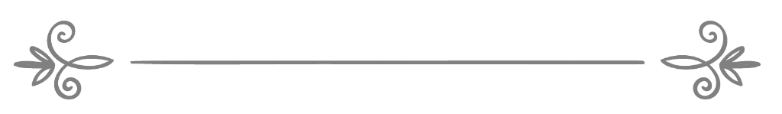 来源：伊斯兰问答网站مصدر : موقع الإسلام سؤال وجواب❧❧编审: 伊斯兰之家中文小组مراجعة: فريق اللغة الصينية بموقع دار الإسلام因为没发现经血，她在经期的后几天封斋了。问：1－ 我在例假的第五天封斋了，因为我在这几天里没发现经血，我封斋时，并没有做大净，人们告诉我，这一天的斋戒是无效的，在我们这里有这样的说法：未婚的青年妇女，在日落以前做大净；已婚的妇女在正午以前做大净。教法对此是怎样规定的，我是否要还补这一天的斋戒。 
2－ 如果我在例假的第五天做了大净，封斋了，但是在宵礼礼拜以后，我又发现了经血，我这一天的斋戒是否有效呢，我需要还补吗，有人说，在例假期间，无论是否发现经血，都没有必要封斋，直到例假的第七天以后，可我的经期通常是在第五天结束。答：一切赞颂全归真主。你听到的这些传言是没有根据的，如果你在第五天的黎明以前洁净了，无论你是否做了大净，你都必须要封这一天的斋；因为保持大净并不是斋戒的条件，但是你应当做大净，以便按时完成拜功，而不允许你延迟到日落以前。谁在黎明之前洁净了，她的斋戒即为有效，她应做大净，并按时做晨礼，如果她延误了拜功，没有在拜时之内完成，她已干犯了大罪，因为清高的真主说：（在他们去世之后，有不肖的后裔继承他们，那些后裔废弃拜功，顺从嗜欲，他们将遇迷误的果报。但悔罪而信道，且行善者除外，他们将入乐园，不受丝毫亏待。） 古兰经 麦尔彦章59，60节。你必须要因延误拜功而向真主悔罪，并当决意永不再犯。2－ 如果你在例假的第五天洁净了，并封了这一天的斋，然后，在宵礼以后，发现了经血，你的斋戒是有效的，而且，假如经血在日落后的一瞬间流出，你的斋戒都是有效的。如果你在第五天的白天洁净了，那么，你这一天的斋戒是无效的，需要还补。至于有人对你说，在经期的第七天以后才为洁净的说法，是没有根据的无稽之谈，不允许任何人对属于真主的事务无知妄言。妇女经期的长短是因人而异的，有人的经期是七天，有人是五天，每个妇女都应依照自己的情况行事。而且对于惯例是七天的人，在七天以内洁净了，那么，她即应礼拜、封斋，这是学者们对这个问题所持的两种意见中，最正确的观点。伊本欧赛悯教长曾被问及与此相类似的问题，他的回答是：（斋月期间，行经的妇女如果在黎明以前，哪怕只有一分钟，确定自己已经洁净了，她就必须要封斋，她这一天的斋戒是有效的，并不需要还补；因为她是洁净的，即使她在黎明以后才做大净，也是无妨的，同样，如果一名男子因房事或梦遗而失去了大净，他吃了封斋饭，在黎明以后才做大净，他的斋戒也是有效的。借此机会，我想提醒妇女们另外一件事情：当妇女在一天的斋戒开斋以后，做宵礼拜之前，月经来潮，一些妇女认为，她这一天的斋戒即转为无效。这是没有教法依据的，即使是在日落后的一瞬间来了月经，她这一天的斋戒也是全美有效的。）摘自斋月教法判例  第345页。  真主至知。